«МЕТОДЫ АКТИВНОГО ЗАПОМИНАНИЯ»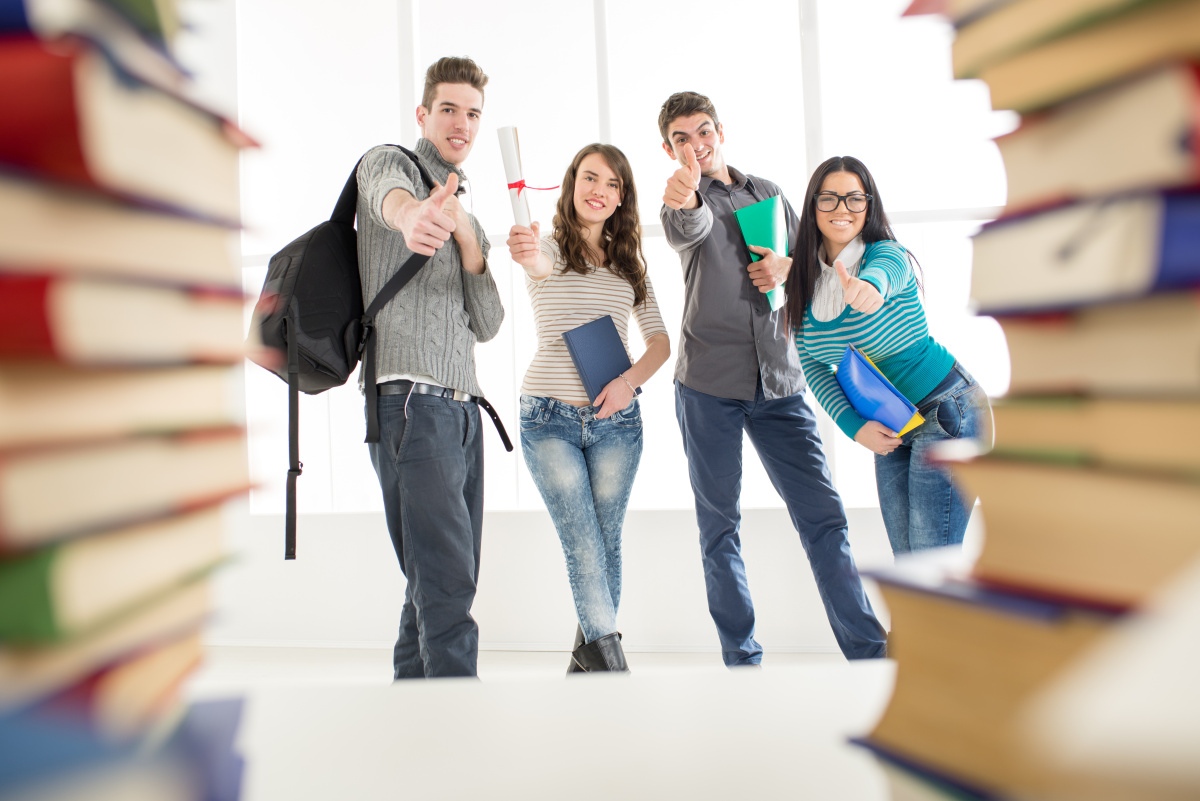 Золотое правило хорошего запоминания - интеллектуальная работа с материалом. Методы активного запоминания включают в себя интеллектуальную работу с текстом. Разберем некоторые из них сейчас. Вы получите памятки для организации своей работы, которые сможете использовать дома при подготовке к занятиям в школе и к экзаменам.Метод ключевых словЧто такое ключевое слово? Это своеобразный узел, связывающий хранящуюся в памяти информацию с нашим непосредственным сознанием и позволяющий нам ее воспроизвести. Для запоминания какой-либо фразы достаточно выделить одно-два главных (ключевых) слова и запомнить их, после чего стоит только их вспомнить - как вспомнится вся фраза.Этот метод можно применять и при запоминании больших по объему текстов, составляя цепочку ключевых слов, следующих друг за другом и связанных между собой. Для этого запоминаемый текст разбивается на разделы. В каждом из разделов выделяются основные мысли, для каждой из которых выделяется минимальное количество ключевых слов: их необходимо связать между собой и запомнить. Таким образом, формируется некоторый каркас текста, содержание и форму которого можно воспроизвести, восстанавливая в памяти ключевые слова.Метод повторения И.А. Корсакова1. Необходимо повторить информацию в течение 20 секунд сразу после ее восприятия (имена, телефоны, даты), так как самая большая потеря информации приходится на первые стадии запоминания, следующие непосредственно за восприятием.2. Промежутки времени между повторениями информации нужно по возможности удлинять. Предположим, если на подготовку дается семь дней, а материал требует не менее пяти повторений, то работа может быть построена так:1-й день - 2 повторения;2-й день - 1 повторение;3-й день - без повторений;4-й день - 1 повторение;5-й день - без повторений;6-й день - без повторений;7-й день - 1 повторение.3. Количество повторений должно выбираться с некоторым запасом. Следует придерживаться простого правила: число повторений должно быть таким, чтобы в течение необходимого промежутка времени информация не пропадала.Если вы хотите запомнить информацию только на несколько дней, то после непосредственного ее восприятия рекомендуем повторить материал сначала через 15-20 минут, затем через 8-9 часов. И еще раз через 24 часа.